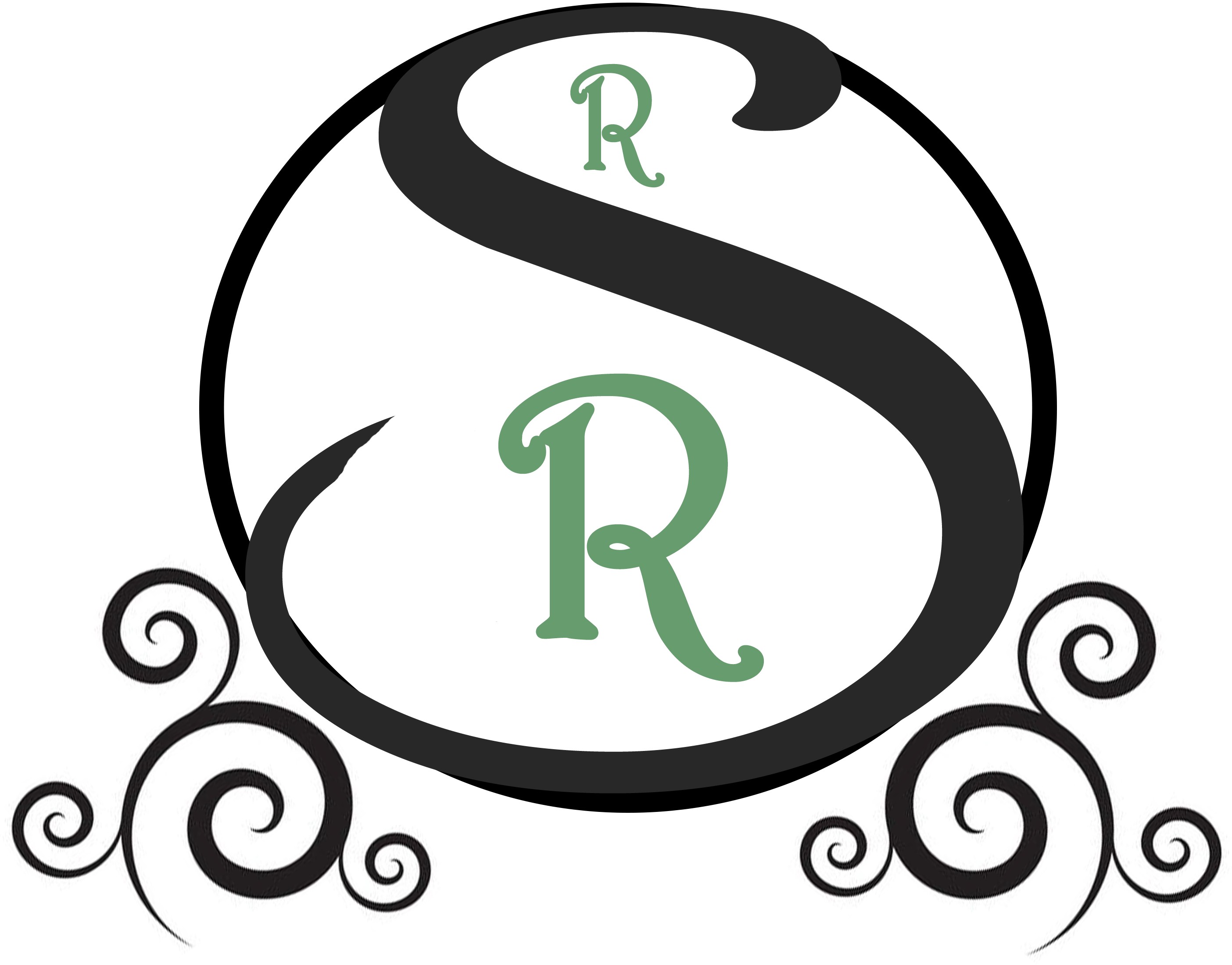 LONG & SHORT-TERM BOARDING AGREEMENTTORTOISE OWNER:______________________________________________ADDRESS:_____________________________________________________PHONE:_______________________________________________________EMAIL:________________________________________________________ANIMAL(S) BEING BOARDED:______________________________________ENCLOSURES CHECKED BY:________________________________________APPROXIMATE DATES OF CARE:  FROM:______________TO:_____________                                         This document covers the terms and conditions under which the Sulcata Rescue Ranch will board a tortoise for the owner during a defined period of time. SRR will house, feed, and care for the tortoise(s). The owner will have the right to inspect and agree to the boarding area prior to leaving the animal.The owner will also agree to pay a fixed rate of $10 per day ($15 per day October-March) for cost of food, water, electricity, care, etc. during the boarding period.The owner agrees to submit the agreed upon payment in advance. If payment is not received within 15 days of the due date, the animal will be considered abandoned and become available for adoption.Medical expenses will be paid by the owner as noted:  SRR will seek all minor medical expenses, less than $100 if needed without owner’s prior approval. Should emergency care be needed, SRR will make every attempt to contact the owner for approval. If SRR cannot contact the owner, veterinary care will be sought and all expenses will be paid by the owner.SRR is not responsible for accidental injury., unforeseen sickness or death of the animal.The owner shall be able to visit their animal with 48-hour notice.Signature_______________________________________________ Date:__________________Total Fee Paid:___________________________________________